REPORTadopted by the Meeting on the Development of an Electronic Application FormDisclaimer:  this document does not represent UPOV policies or guidanceWelcome and opening	The Seventeenth meeting on the development of an electronic form (EAF/17 meeting), organized via electronic means, was opened and chaired by Mr. Peter Button, Vice Secretary-General of UPOV, who welcomed the participants.	The list of participants is reproduced in Annex I to this report.  Approval of the agenda	The meeting adopted the draft agenda as proposed in document UPOV/EAF/17/1.Developments concerning UPOV PRISMA  	The meeting considered document UPOV/EAF/17/2 “Developments concerning UPOV PRISMA” and received a presentation by the Office of the Union on the latest developments concerning UPOV PRISMA, a copy of which is reproduced in Annex II to this document. Version 2.5Functionalities	The EAF/17 participants noted that the current version of UPOV PRISMA (Version 2.5) was fully deployed on February 1, 2021, with the following new functionalities:New version of payment interface (Epay V2) to facilitate payment by PayPal, China Union Pay and Bulk payment;National Listing for United Kingdom; Bulk upload functionality (Proof Of Concept on a limited scope for restricted users);Automatically save the application data in case of a period of inactivity;Improve system performance for dashboard (further improvement for the generation of the forms performance is planned in Version 2.6);Avoid simultaneous access to the same application data by colleagues from the same organization (application data lock functionality);Allow co-agents to appear in the public list of agents available for breeders;Allow uploading of large attachments;When a PBR authority ask for a revision to the applicant, allow the possibility to attach documents.Coverage 	The EAF/17 participants noted that application or technical questionnaire forms had been updated for the following participating PBR authorities in Version 2.5: Chile, European Union and Switzerland.	The EAF/17 participants noted that no UPOV members had been added in Version 2.5.  Maize was added as new crop for the European Union.  The coverage of UPOV PRISMA in Version 2.5 was as follows:*Until required information is provided, applicants will not be able to submit application data for the concerned authorities Use of UPOV PRISMA	The EAF/17 participants noted the information on the use of UPOV PRISMA (as of March 24, 2021), as reported in Annex II of this document.Feedback from Users	The EAF/17 participants noted that the following issues have been raised by users: New version of payment interface (Epay V2)	The new version of Epay (Epay V2), required by WIPO, resulted in certain problems at the time of launch but have since been resolved.Auto-save functionality 	In Version 2.5, a new “Auto-save” functionality was introduced to address loss of data when data were not saved after a period of inactivity in the system. The introduction of this new functionality created some new issues where different users were working on the same application (within the same company, with third parties and/or at different times). The consequence of the issue was that certain data could not be retrieved by users and needed to be recovered by the UPOV PRISMA IT team. Lack of options for certain TQ information (Section 5) in relation to Disease Resistance 	In relation to the information requested in the UPOV Technical Questionnaire for certain disease resistance characteristics, it was reported that there is a need to have “Not tested” as an option. Planned work for 2021	The EAF/17 participants noted that in order to reduce the risk of problems when introducing new versions and/ or new functionalities, the following steps would be taken:Appoint an external company to perform a software quality audit;Automate regression tests (to limit the risk of negative impact when introducing new functionalities);Organize user acceptance testing (UAT) before going live with any new functionalities.	With regard to receiving feedback and organizing user acceptance tests, the EAF/17 participants noted that it was proposed to work with a “Task Force” of users to be identified by CIOPORA and ISF.	In accordance with the feedback from users and on the basis of the strong growth in the number of applications made using UPOV PRISMA in 2021, the EAF/17 meting participants noted that the order of priority in 2021 would be as follows: Resolve user issues concerning Version 2.5:Auto-save functionality,UPOV TQ options for disease resistance characteristics;Update of participating PBR authority information;Improve user-friendliness of UPOV PRISMA;Expand the coverage of UPOV PRISMA.Resolving user issues concerning Version 2.5Auto-save function	The EAF/17 participants noted that in order to resolve the auto-save issue, the previous auto-save functionality would be removed and a new auto-save version introduced. In the interim, users concerned have been advised to save data manually rather than relying on the auto-save function.	The EAF/17 participants noted that user acceptance tests of the new auto-save functionality were planned, to ensure that everything was fully tested before introducing the new functionality.UPOV TQ options for disease resistance characteristics	The EAF/17 participants noted that for newly adopted revisions of Test Guidelines a “not tested” option had been implemented, meaning this change would be reflected in the system for all new TGs, once approved by the relevant UPOV bodies and once synchronized in UPOV PRISMA. The EAF/17 participants noted the comment made by the representative from the Netherlands that as far as possible, all required information should be provided in UPOV PRISMA, in order to avoid the need to ask applicants for additional information.  It noted that it was not intended to add “not tested” as an option in UPOV PRISMA for disease resistance questions in the TQ5 if that option was not specified in the UPOV TG. The EAF/17 participants agreed to wait for the adopted Version of the UPOV Test Guidelines, before making any changes in UPOV PRISMA.  Updating of participating PBR authority information	The EAF/17 participants noted that participating PBR authorities had been reminded to inform the Office of the Union if there was a need to update requirements in UPOV PRISMA (e.g. update of the forms, additional information).	The EAF/17 participants noted that application or technical questionnaire forms would be updated for the following participating PBR authorities as soon as possible:  Mexico and Norway.Improve user-friendliness of UPOV PRISMA	The EAF/17 participants noted that, as a first step, it was proposed to organize online workshops with users to review certain functionalities (e.g. copy functionality, assignment of roles), in order to identify ways to improve the user-friendliness of UPOV PRISMA.  	A further step to improve user-friendliness would be to introduce a bulk upload feature, which would enable applicants to enter data in a pre-defined template (available for download in UPOV PRISMA) as a means of transmitting multiple applications, at one time, for the same authority and the same crop. The EAF/17 participants noted that a proof of concept had been tested for Maize with the CPVO, with real application data.  The next step would be to extend the concept to other crops and authorities and with different user profiles.  The scope of bulk upload feature and timeline for deployment would be discussed with breeders and authorities.	The EAF/17 participants noted the support expressed by a representative from ISF for the development of a bulk upload functionality and the importance it attached to the functionality.  	The EAF/17 participants noted that WIPO had developed a new interface for online WIPO IP services (WIPO IP Portal - see https://ipportal.wipo.int/).  It noted the plans to integrate UPOV PRISMA into this platform, so that WIPO client users (e.g. agents) could also:access UPOV PRISMA from the IP Portal Menu; navigate to and from UPOV PRISMA to other IP services offered by WIPO (e.g. e-PCT, eHague, Madrid) and use a common dashboard for payment services. Expanding the coverageUPOV members	The EAF/17 participants noted that no new additional participating PBR authorities were planned to be included in 2021.Crops/species	The following participating PBR authority had informed the Office of the Union of their intention to extend the crop coverage in UPOV PRISMA.  The EAF/17 participants noted anticipated changes would be implemented in 2021.Version 2.6	The EAF/17 participants noted that on the basis of the priorities set out above (see paragraph 15 of this document), the following new functionalities are planned to be introduced in 2021 (Version 2.6):New functionalitiesIntegrate UPOV PRISMA into the WIPO IP Portal;Development of bulk upload functionality (Proof of Concept Version 2);UPOV TQ options for disease resistance characteristics.IT improvementsImprove the performance of form generation.Communication and promotion	The EAF/17 participants noted that the focus for communication in 2021 would continue to be on individual support via direct contacts and training sessions for existing UPOV PRISMA users.	The EAF/17 participants noted the report by a representative of ISF, on the ISF Seed Talks Exclusive web event on “Get to know UPOV PRISMA”, held on March 17, 2021 on the World Seed Channel to promote the use of the Tool by providing testimonials from active users. The representative of ISF agreed to consider the possibility to make the user’s interview available more widely. Possible developments after 2021Coverage	The EAF/17 participants noted that the Office of the Union would consult relevant participating PBR authorities concerning their requirements and timeline to:include National Listing in UPOV PRISMA (see document EAF/15/3 “Report” paragraph 12);introduce machine-to-machine links/ communication to UPOV PRISMA (see document EAF/15/3 “Report” paragraph 12).	The EAF/17 participants noted that the following UPOV members had expressed an interest to join UPOV PRISMA in the future: Bosnia and Herzegovina, Brazil, Japan, Nicaragua, Singapore, United Republic of Tanzania and Uzbekistan. It further noted that the Office of the Union would consult the UPOV members concerned to discuss their requirements and timeline for joining UPOV PRISMA. User-friendliness of the tool	The EAF/17 participants noted that the following elements would be considered after 2021 to increase the user-friendliness of UPOV PRISMA:Addition of non UPOV TQ characteristics in TQ Section 7 instead of TQ Section 5 (see document EAF/17/3 “Report” paragraph 19); Crop-specific TQs beyond Test Guidelines (see document EAF/16/3 “Report” paragraph 18).TQ Synchronization between UPOV PRISMA and CPVO (see document EAF/16/3 “Report” paragraph 18); Improvement of the copy functionality (according to the outcomes of the workshops organized with users).New functionalities	The EAF/17 participants noted that the following new functionalities would be considered for possible development after 2021:Machine translation (see document EAF/16/3 “Report” paragraph 18);Information on DUS cooperation (DUS Arrangement Recommendation Tool (DART)) (see document EAF/16/3 “Report” paragraph 18).Date of next meeting	It was agreed that the date of the eighteenth meeting of the EAF (EAF/18 meeting) would be agreed after the arrangements for the UPOV sessions in October 2021 had been finalized.	This report was adopted by correspondence.[Annex I follows/L’annexe I suit/Sigue el Anexo I]LISTE DES PARTICIPANTS / LIST OF PARTICIPANTS / LISTA DE PARTICIPANTES(dans l’ordre alphabétique des noms français des membres /
in the alphabetical order of the French names of the Members /
por orden alfabético de los nombres en francés de los miembros)I. MEMBRES / MEMBERS / MIEMBROSARGENTINE / ARGENTINA / ARGENTINAMaría Laura VILLAMAYOR (Sra.), Coordinadora de Relaciones Institucionales e Interjurisdiccionales, Instituto Nacional de Semillas (INASE), Secretaría de Agricultura, Ganadería, Pesca y Alimentación, Buenos Aires 
(e-mail: mlvillamayor@inase.gob.ar) María Lilia LOSADA (Sra.), Profesional Técnica, Dirección de Registro de Variedades, Instituto Nacional de Semillas (INASE), Secretaría de Agricultura, Ganadería, Pesca y Alimentación, Buenos Aires 
(e-mail: mlosada@inase.gob.ar)BRÉSIL / BRAZIL / BRASILRicardo ZANATTA MACHADO (Mr.), Federal Agricultural Inspector, Coordinator, Serviço Nacional de Proteção de Cultivares (SNPC), Ministry of Agriculture, Livestock and Food Supply, Brasilia D.F.
(e-mail: ricardo.machado@agricultura.gov.br)CANADA / CANADA / CANADÁSarah GRENIER (Ms.), Program Officer, Plant Breeders' Rights Office, Canadian Food Inspection Agency (CFIA), Ottawa 
(e-mail: sarah.grenier@canada.ca)Ashley BALCHIN (Ms.), Examiner, Plant Breeders' Rights Office, Canadian Food Inspection Agency (CFIA), Ottawa 
(e-mail: ashley.balchin@canada.ca)CHINE / CHINA / CHINAYongqi ZHENG (Mr.), Research Professor, Laboratory of Molecular Identification of Plant Varieties, Office of Protection of New Varieties of Plants, National Forestry and Grassland Administration of China (NFGA), Beijing  
(e-mail: zhengyq@caf.ac.cn)YANG Yang (Ms.), Senior Examiner, Division of Plant Variety Protection, Development Center of Science and Technology (DCST), Ministry of Agriculture and Rural Affairs (MARA), Beijing 
(e-mail: yangyang@agri.gov.cn)Yilei HOU (Ms.), Lecturer of Beijing Forestry University, National Forestry and Grassland Administration of China (NFGA), Beijing 
(e-mail: houyilei427@163.com)Yuxia LIU (Ms.), Principal Staff Member, Division of Plant Variety Protection, Office for Protection of New Varieties of Plant, National Forestry and Grassland Administration of China (NFGA), Beijing  
(e-mail: liuyuxia@cnpvp.net)ÉGYPTE / EGYPT / EGIPTOShymaa Zoheir ABOSHOSHA (Ms.), Agriculture Engineer, Plant Variety Protection Office, Central Administration for Seed Testing and Certification (CASC), Giza
(e-mail: sh_z9@hotmail.com)FRANCE / France / FRANCIAYvane MERESSE (Mme), Responsable INOV, Groupe d'Étude et de Contrôle des Variétés et des Semences (GEVES), Beaucouzé cedex  
(e-mail: yvane.meresse@geves.fr)Catherine MALATIER (Mme), Assistante INOV, Groupe d’étude et de contrôle des variétés et des semences (GEVES), Beaucouzé cedex 
(e-mail: catherine.malatier@geves.fr)JAPON / JAPAN / JAPÓNTeruhisa MIYAMOTO (Mr.), Deputy Director of Plant Variety Office, Intellectual Propetry Division, Food Industry Affairs Bureau, Ministry of Agriculture, Forestry and Fisheries (MAFF), Tokyo 
(e-mail: teruhisa_miyamoto170@maff.go.jp)Yoshiyuki OHNO (Mr.), Examiner, Intellectual Property Division , Food Industry Affairs Bureau, Ministry of Agriculture, Forestry and Fisheries (MAFF), Tokyo 
(e-mail: yoshiyuki_ono300@maff.go.jp)Hiroyuki KAWANO (Mr.), Technical Official, PVP Office, Intellectual Propetry Division, Food Industry Affairs Bureau, Ministry of Agriculture, Forestry and Fisheries (MAFF), Tokyo 
(e-mail: hiroyuki_kawano750@maff.go.jp)KENYA / Kenya / KENYAGentrix Nasimiyu JUMA (Ms.), Chief Plant Examiner, Kenya Plant Health Inspectorate Service (KEPHIS), Nairobi 
(e-mail: gjuma@kephis.org)LITUANIE / LITHUANIA / LITUANIARüta PIEVISKIENĖ (Ms.), Chief specialist, Plant Variety Division, State Plant Service, Vilnius  
(e-mail: ruta.pieviskiene@vatzum.lt)MAROC / MOROCCO / MARRUECOSZoubida TAOUSSI (Ms.), Responsable de la protection des obtentions végétales, Office National de Sécurité sanitaire de Produits Alimentaires (ONSSA), Rabat 
(e-mail: ztaoussi67@gmail.com)MEXIQUE / MEXICO / MÉXICOVíctor Manuel VÁSQUEZ NAVARRETE (Sr.), Director de Variedades Vegetales, Servicio Nacional de Inspección y Certificacíon de Semillas (SNICS), Secretaría de Agricutlura y DesarrollolRural (SADER), México 
(e-mail: victor.vasquez@agricultura.gob.mx)NORVÈGE / NORWAY / NORUEGAPia BORG (Ms.), Senior Advisor, Norwegian Food Safety Authority, Brumunddal 
(e-mail: pia.borg@mattilsynet.no)PAYS-BAS / NETHERLANDS / PAÍSES BAJOSWim SANGSTER (Mr.), Specialist Vegetable Varieties, Team DUS Vegetables, Naktuinbouw, Roelofarendsveen  
(e-mail: w.sangster@naktuinbouw.nl)Dita HAGEN (Ms.), Application Specialist, Naktuinbouw, Roelofarendsveen 
(e-mail: d.hagen@naktuinbouw.nl)Heleen KLERKS (Ms.), Team Support, Raad voor Plantenrassen, Roelofarendsveen 
(e-mail: h.klerks@rasraad.nl)POLOGNE / POLAND / POLONIAAlicja RUTKOWSKA-LOS (Mrs.), Head, National Listing and Plant Breeders' Rights Protection Office, The Research Centre for Cultivar Testing (COBORU), Slupia Wielka 
(e-mail: a.rutkowska-los@coboru.gov.pl)Ewa WOJCIŃSKA (Ms.), Head, IT Department, Research Centre for Cultivar Testing (COBORU), Slupia Wielka  
(e-mail: e.wojcinska@coboru.gov.pl)RÉPUBLIQUE DE CORÉE / REPUBLIC OF KOREA / REPÚBLICA DE COREAHyoncheol KWON (Mr.), Reponsable PRISMA, Korea Seed & Variety Service (KSVS), Gyeongsangvuk-do
(e-mail: khcj500@korea.kr)Woo Gun SHIN (Mr.), Agricultural Researcher, Variety Protection Division, Korea Seed and Variety Service (KSVS), Gyeongsangvuk-do 
(e-mail: swgseed@korea.kr)RÉPUBLIQUE DE MOLDOVA / REPUBLIC OF MOLDOVA / REPÚBLICA DE MOLDOVA Ala GUSAN (Ms.), Deputy Head, Patents Division, Inventions and Plant Varieties Department, State Agency on Intellectual Property of the Republic of Moldova (AGEPI), Chisinau 
(e-mail: ala.gusan@agepi.gov.md)RÉPUBLIQUE Dominicaine / dominican REPUBLIC / REPÚBLICA DominicanaFreddy SANCHEZ (Mr.), Technology Manager, Oficina para el Registro de Variedades y Obtenciones Vegetales (OREVADO), Santo Domingo 
(e-mail: freddsanchez156@gmail.com)ROYAUME-UNI / UNITED KINGDOM / REINO UNIDORobert WARLOW (Mr.), Team Leader, National Listing / Plant Breeders' Rights, Animal and Plant Health Agency (APHA), Cambridge 
(e-mail: rob.warlow@apha.gov.uk)Caroline POWER (Ms.), Plant varieties and seeds Administrator, Animal and Plant Health Agency (APHA), Cambridge 
(e-mail: caroline.power@apha.gov.uk)SERBIE / SERBIA / SERBIAGordana LONCAR (Ms.), Senior Adviser for Plant Variety protection, Plant Protection Directorate, Group for Plant Variety Protection and Biosafety, Ministry of Agriculture, Forestry and Water Management, Belgrade 
(e-mail: gordana.loncar@minpolj.gov.rs)UKRAINE / Ukraine / UCRANIANataliya YAKUBENKO (Ms.), Head, Department of International Cooperation and Support of the UPOV Council Representative, Ukrainian Institute for Plant Variety Examination, Kyiv  
(e-mail: nataliya.yakubenko@gmail.com)Svitlana VASKIVSKA (Ms.), Head, Pending Applications, Examination of Denomination and Novelty Department, Ukrainian Institute for Plant Variety Examination, Kyiv  
(e-mail: sapfira_vsv@ukr.net)UNION EUROPÉENNE / EUROPEAN UNION / UNIÓN EUROPEAJean MAISON (Mr.), Deputy Head, Technical Unit, Community Plant Variety Office (CPVO), Angers 
(e-mail: maison@cpvo.europa.eu)II. OBSERVATEURS / OBSERVERS / OBSERVADORESAlgérie / ALGERIA / ArgeliaLotfi BOUDJEDAR (Mr.), Directeur des Brevets, Institut National Algérien de la Propriété Industrielle, Alger 
(e-mail: l.boudjedar@inapi.org)III. ORGANISATIONS / ORGANIZATIONS / ORGANIZACIONESORGANISATION RÉGIONALE AFRICAINE DE LA PROPRIÉTÉ INTELLECTUELLE (ARIPO) / 
AFRICAN REGIONAL INTELLECTUAL PROPERTY ORGANIZATION (ARIPO) / 
ORGANIZACIÓN REGIONAL AFRICANA DE LA PROPIEDAD INTELECTUAL (ARIPO)Flora Kokwihyukya MPANJU (Ms.), Head, Search and Substantive Examination, Harare, Zimbabwe 
(e-mail: fmpanju@aripo.org)CROPLIFE INTERNATIONALMarcel BRUINS (Mr.), Consultant, CropLife International, Bruxelles
(e-mail: mbruins1964@gmail.com)INTERNATIONAL SEED FEDERATION (ISF)Szabolcs RUTHNER (Mr.), Regulatory Affairs Manager, International Seed Federation (ISF), Nyon 
(e-mail: s.ruthner@worldseed.org)Sietske WOUDA (Ms.), Global Market Access Lead, Syngenta Crop Protection AG, Basel 
(e-mail: sietske.wouda@syngenta.com)Astrid M. SCHENKEVELD (Ms.), Specialist, Plant Breeder's Rights & Variety Registration | Legal, Rijk Zwaan Zaadteelt en Zaadhandel B.V., De Lier 
(e-mail: a.schenkeveld@rijkzwaan.nl)Maria José VILLALÓN-ROBLES (Ms.), PVP Specialist EMEA, Bayer - Crop Science, Bergschenhoek 
(e-mail: mariajose.villalonrobles@bayer.com)Anna ISIERTE (Ms.), Regulatory specialist, Syngenta, Saint-Sauveur 
(e-mail: anna.isierte@syngenta.com)COMMUNAUTÉ INTERNATIONALE DES OBTENTEURS DE PLANTES HORTICOLES À REPRODUCTION ASEXUÉE (CIOPORA) / 
INTERNATIONAL COMMUNITY OF BREEDERS OF ASEXUALLY REPRODUCED HORTICULTURAL PLANTS (CIOPORA) / 
Comunidad Internacional de Obtentores de Plantas Hortícolas de Reproducción Asexuada (CIOPORA)Hélène JOURDAN (Mme), Secrétaire générale, Association des Obtenteurs Horticoles Européens (AOHE), Responsable COV & Marques, Meilland International S.A., Le Luc en Provence 
(e-mail: licprot@meilland.com)IV. BUREAU / OFFICER / OFICINAPeter BUTTON (Mr.), ChairV. BUREAU DE L’UPOV / OFFICE OF UPOV / OFICINA DE LA UPOVPeter BUTTON (Mr.), Vice Secretary-GeneralYolanda HUERTA (Ms.), Legal Counsel and Director of Training and AssistanceBen RIVOIRE (Mr.), Head of Seed Sector Cooperation and Regional Development (Africa, Arab Countries)Leontino TAVEIRA (Mr.), Head of Technical Affairs and Regional Development (Latin America, Caribbean)Hend MADHOUR (Ms.), IT OfficerManabu SUZUKI (Mr.), Technical/Regional Officer (Asia)Amit SHARMA (Mr.), IT Support OfficerCaroline ROVERE (Ms.), Communication and Events OfficerAriane BESSE (Ms.), Administrative AssistantRomy OERTEL (Ms.), Secretary IIUrška ČERV (Ms.), Agency WorkerTrang Thi Thu TRAN (Ms.), ICS Contract[L’annexe II suit/ Annex II follows/Sigue el Anexo II]See pdf versionVoir la version pdfVéase la versión en pdf[End of Annex II and of document/Fin de l’annexe II et du document/Fin del Anexo II y del documento]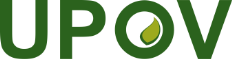 EInternational Union for the Protection of New Varieties of PlantsMeeting on the development of an electronic application formSeventeenth Meeting
Geneva, March 25, 2021UPOV/EAF/17/3Original:  EnglishDate:  May 11, 2021AuthorityAuthorityCrop coverage in Version 2.5African Intellectual Property Organization (OAPI) OAAll genera and speciesArgentinaARApple (Fruit Varieties), Barley, Black Radish, Broad Bean, Brussels Sprouts, Cauliflower, Chili, Chinese Cabbage, Cotton, Egg Plant, Fig, Grapevine, Green onion, Grey Shallot, Hot Pepper, Indian mustard, Japanese Bunching Onion, Maize, Melon, Oriental Radish, Papaya, Paprika, Potato, Rose, Salvia, Shallot, Soya Bean, Spinach, Sugarcane, Sweet Pepper, Tomato Rootstocks, Watermelon, Welsh Onion, Wheat, Witloof ChicoryAustraliaAUAll genera and speciesBolivia (Plurinational State of) *BOAll genera and speciesCanadaCAAll genera & species excluding algae, bacteria and fungiChileCLAll genera and speciesChinaCNLettuceColombiaCOAll genera and speciesCosta RicaCRAll genera and speciesDominican RepublicDOAll genera and speciesEcuadorECAll genera and speciesEuropean UnionQZAll genera & species excluding agricultural crops apart from Bent, Cocksfoot, Fescue, Maize, Meadow Fescue, Potato, Soya Bean, Ryegrass, TimothyFranceFRAll genera & speciesGeorgiaGEApple (Fruit Varieties), Barley, Blackberry, Blueberry, Cherry (Sweet Cherry), Chick-Pea, Field Bean, French Bean, Hazelnut, Lentil, Maize, Oats, Peach, Pear, Potato, Raspberry, Soya Bean, Sunflower, Tomato, Walnut, WheatKenyaKEAll genera and speciesMoroccoMAMelonMexicoMXAll genera and speciesNetherlandsNLAll genera and speciesNew ZealandNZAll genera and speciesNorwayNOAll genera and speciesParaguay *PYSoya BeanPeruPEAll genera and speciesRepublic of MoldovaMDApple (Fruit Varieties), Barley, Blackberry, Chili, European Plum, Grapevine, Hot Pepper, Lettuce, Maize, Oats, Onion, Paprika, Pea, Pear, Potato, Raspberry, Rose, Rye, Sour cherry, Soya Bean, Strawberry, Sunflower, Sunflower, Sweet Pepper, Tomato, Walnut, WheatRepublic of KoreaKRApple (Fruit Varieties), Lettuce, Potato, Rose, Soya BeanSerbiaRSApple (Fruit Varieties), Blueberry, Raspberry, RoseSouth AfricaZAAll genera and speciesSwedenSEAll genera and speciesSwitzerlandCHAll genera and speciesTrinidad and TobagoTTAnthuriums , Bromeliaceae,  Heliconiaceae, Orchidaceae,  Sterculiaceae,  Cajanus cajans, Vigna sp., Theobroma cacao L.TunisiaTNAll genera and speciesTurkeyTRAll genera and speciesUnited KingdomGBAll genera and speciesUnited States of AmericaUS192 crops including Lettuce, Potato, Soya Bean, WheatUruguayUYAll genera & speciesViet NamVNAnthurium, Carnation, Chrysanthemum, Cucumber, Dahlia, Dragon Fruit, Japanese Bunching, Onion, Kohlrabi, Maize, Mango, Oranges (Citrus L. - Group 2), Peanut, Poinsettia, Potato, Rice, Rose, Soya Bean, Sunflower, Tomato, Welsh Onion, White-Red and Savoy CabbageTotal35AuthorityAuthorityAnticipated new crop coverage MoroccoMABlackberry, blueberry, raspberry, strawberry, 